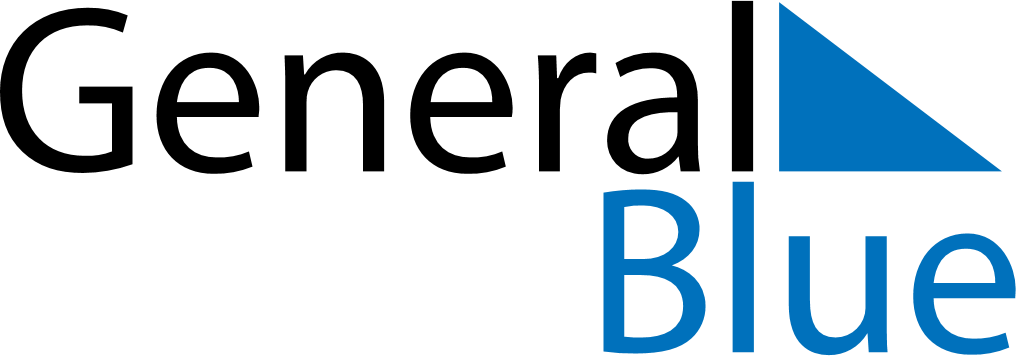 April 2024April 2024April 2024April 2024April 2024April 2024Gumdag, Balkan, TurkmenistanGumdag, Balkan, TurkmenistanGumdag, Balkan, TurkmenistanGumdag, Balkan, TurkmenistanGumdag, Balkan, TurkmenistanGumdag, Balkan, TurkmenistanSunday Monday Tuesday Wednesday Thursday Friday Saturday 1 2 3 4 5 6 Sunrise: 7:05 AM Sunset: 7:45 PM Daylight: 12 hours and 39 minutes. Sunrise: 7:04 AM Sunset: 7:45 PM Daylight: 12 hours and 41 minutes. Sunrise: 7:02 AM Sunset: 7:46 PM Daylight: 12 hours and 44 minutes. Sunrise: 7:01 AM Sunset: 7:47 PM Daylight: 12 hours and 46 minutes. Sunrise: 6:59 AM Sunset: 7:48 PM Daylight: 12 hours and 49 minutes. Sunrise: 6:58 AM Sunset: 7:49 PM Daylight: 12 hours and 51 minutes. 7 8 9 10 11 12 13 Sunrise: 6:56 AM Sunset: 7:50 PM Daylight: 12 hours and 54 minutes. Sunrise: 6:55 AM Sunset: 7:51 PM Daylight: 12 hours and 56 minutes. Sunrise: 6:53 AM Sunset: 7:52 PM Daylight: 12 hours and 59 minutes. Sunrise: 6:52 AM Sunset: 7:53 PM Daylight: 13 hours and 1 minute. Sunrise: 6:50 AM Sunset: 7:54 PM Daylight: 13 hours and 4 minutes. Sunrise: 6:49 AM Sunset: 7:55 PM Daylight: 13 hours and 6 minutes. Sunrise: 6:47 AM Sunset: 7:56 PM Daylight: 13 hours and 9 minutes. 14 15 16 17 18 19 20 Sunrise: 6:46 AM Sunset: 7:57 PM Daylight: 13 hours and 11 minutes. Sunrise: 6:44 AM Sunset: 7:58 PM Daylight: 13 hours and 14 minutes. Sunrise: 6:43 AM Sunset: 7:59 PM Daylight: 13 hours and 16 minutes. Sunrise: 6:41 AM Sunset: 8:00 PM Daylight: 13 hours and 18 minutes. Sunrise: 6:40 AM Sunset: 8:01 PM Daylight: 13 hours and 21 minutes. Sunrise: 6:38 AM Sunset: 8:02 PM Daylight: 13 hours and 23 minutes. Sunrise: 6:37 AM Sunset: 8:03 PM Daylight: 13 hours and 26 minutes. 21 22 23 24 25 26 27 Sunrise: 6:36 AM Sunset: 8:04 PM Daylight: 13 hours and 28 minutes. Sunrise: 6:34 AM Sunset: 8:05 PM Daylight: 13 hours and 30 minutes. Sunrise: 6:33 AM Sunset: 8:06 PM Daylight: 13 hours and 33 minutes. Sunrise: 6:32 AM Sunset: 8:07 PM Daylight: 13 hours and 35 minutes. Sunrise: 6:30 AM Sunset: 8:08 PM Daylight: 13 hours and 37 minutes. Sunrise: 6:29 AM Sunset: 8:09 PM Daylight: 13 hours and 40 minutes. Sunrise: 6:28 AM Sunset: 8:10 PM Daylight: 13 hours and 42 minutes. 28 29 30 Sunrise: 6:26 AM Sunset: 8:11 PM Daylight: 13 hours and 44 minutes. Sunrise: 6:25 AM Sunset: 8:12 PM Daylight: 13 hours and 46 minutes. Sunrise: 6:24 AM Sunset: 8:13 PM Daylight: 13 hours and 49 minutes. 